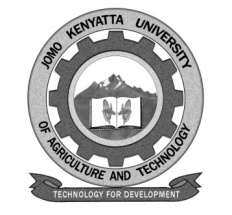 W1-2-60-1-6JOMO KENYATTA UNIVERSITYOFAGRICULTURE AND TECHNOLOGYUNIVERSITY EXAMINATIONS 2015/2016FIRST YEAR SECOND SEMESTER EXAMINATION FOR THE DEGREE OF BACHELOR OF DEVELOPMENT STUDIES	HSD 2108:  THEORIES OF DEVELOPMENT AND UNDER DEVELOPMENTDATE:   DECEMBER 2015		                                                         TIME: 2 HOURSINSTRUCTIONS:	ANSWER QUESTION ONE AND ANY OTHER QUESTIONSa)	    Contrast modernist and post-modernist approaches to     development.  								[15 marks]b)	    Do you think post-modernism is still relevant for developing         countries?  Give reasons for your answer. 				[15 marks]Outline and critique the linear stages Theory and the Structural Change Model with illustrations.						   [20 marks]Give an account of the International Dependence Revolution Theory and its application to contemporary conditions.		[20 marks]Explain what you understand by endogenous growth, using any two illustrations or examples.						[20 marks]